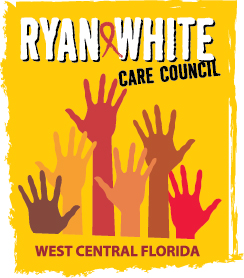 WEST CENTRAL FLORIDA RYAN WHITE CARE COUNCILSTANDARDS, ISSUES AND OPERATIONS COMMITTEE (SIOC)CHILDREN’S BOARD OF HILLSBOROUGH COUNTY, TAMPAWEDNESDAY, MAY 4, 201612:30PM-1:30PM	MINUTES CALL TO ORDERThe meeting was called to order by Brandi Geoit, Chair at 12:35 p.m.  ROLL CALL AND INTRODUCTIONS Marty Clemmons conducted the roll call. Members Present: Brandi Geoit, Marty Clemmons, Priya Rajkumar, Ginger Rockey-Johnson, Kirsty Gutierrez, Nolan Finn, Bernard Washingston, Jr., Pamella Sabella Guests Present: Julie Gnage, Elizabeth Rugg, Lisa Nugent Recipient Staff Present: Collette Lawson Lead Agency Staff Present: Demarcus Holden Health Council Staff Present: Samantha ChurchCHANGES TO AGENDAThere were no changes to the agenda at this time.PART B ALLOCATION RECOMMENDATION Demarcus Holden notified the group that the Insurance Services Program (ISP) is no longer accepting new clients and some currently waitlisted clients may not be able to be served this month due to insufficient funding. The group discussed that 200 new clients enrolled into the ISP program between January and March of this year. There are currently 70 enrolled premium clients, 120 enrolled co-pay clients and 758 waitlisted clients. The community has seen an increase in clients enrolling in case management services as well as ISP. The community has also noticed an increase in insurance premium costs. The SIOC meeting was called to provide temporary assistance to ISP, but there is a need to continue to discuss unmet need at the Resource, Prioritization and Allocation Recommendations Committee (RPARC).  Demarcus Holden presented the following recommendation: Approve the allocation recommendation for general revenue funds. Nolan Finn seconded the motion. The motion passed by acclamation. ADJOURNMENT There being no further business to come before the committee, the meeting was adjourned at 1:13 p.m. 